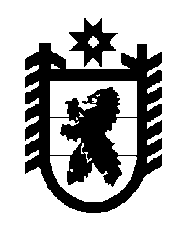 Российская Федерация Республика Карелия    УКАЗГЛАВЫ РЕСПУБЛИКИ КАРЕЛИЯО награждении государственными наградами Республики КарелияЗа многолетний добросовестный творческий труд и большой вклад в развитие изобразительного искусства республики присвоить почетное звание«НАРОДНЫЙ ХУДОЖНИК РЕСПУБЛИКИ КАРЕЛИЯ»ДОБРЫНИНУ Виталию Федоровичу – преподавателю муниципального бюджетного учреждения дополнительного образования Костомукшского городского округа «Детская художественная школа 
им. Л. Ланкинена».За заслуги перед республикой и многолетний добросовестный труд наградить ПОЧЕТНОЙ ГРАМОТОЙ РЕСПУБЛИКИ КАРЕЛИЯ:КАУРОВА Михаила Игоревича – водителя автомобиля государственного казенного учреждения Республики Карелия «Хозяйственное управление при Администрации Главы Республики Карелия».          Глава Республики  Карелия                                                               А.П. Худилайненг. Петрозаводск6 июня 2016 года№ 77